INFORMATIVA PRIVACY / CARTELLO VIDEOSORVEGLIANZA SEMPLIFICATO Ai sensi degli articoli 13 e 14 del GDPR e delle Linee Guida 03/2019 dell’EDPB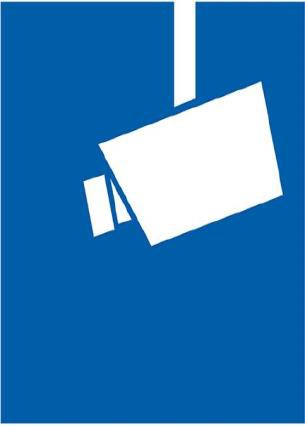 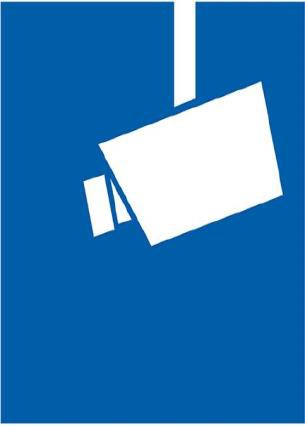 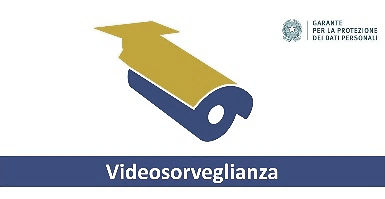 